3MAI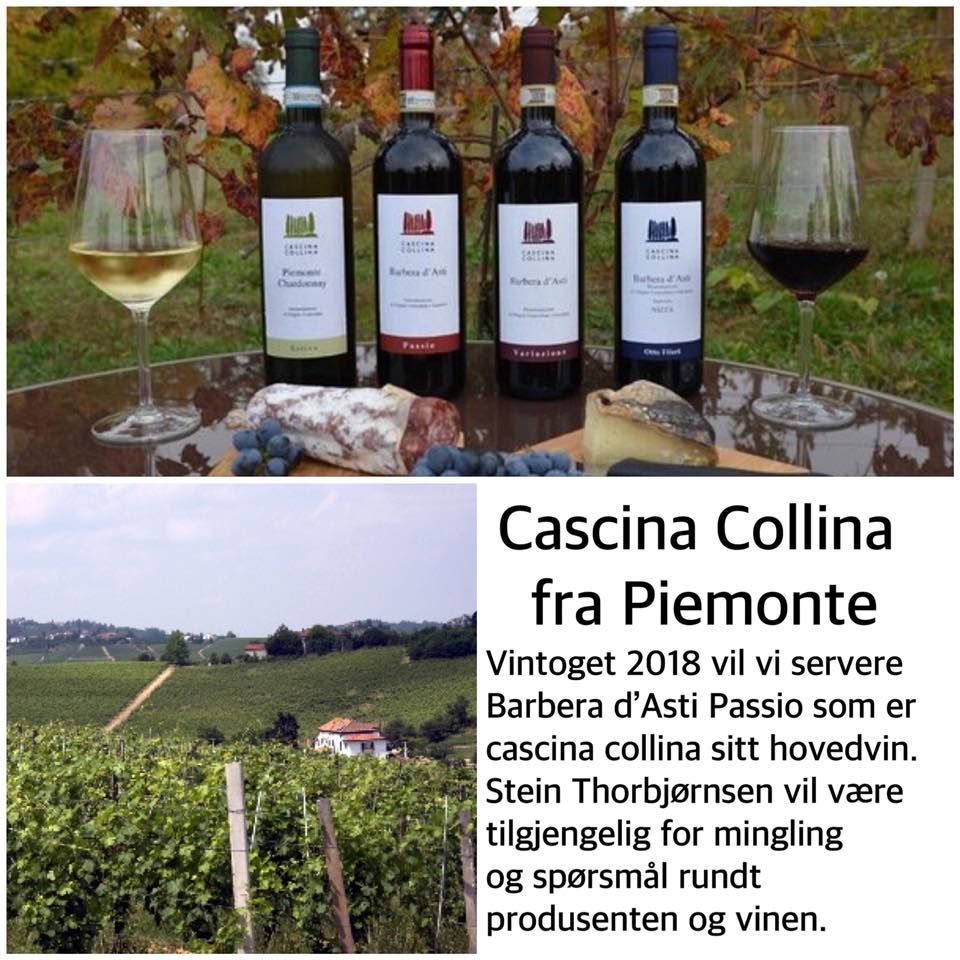 Torsdag 3 Mai og Lørdag 5 Mai under Bergen vinfest får vi besøk av Stein Thorbjørnsen som er en av de to står for driften på Cascina Collina,
som er en Norsk eid vingård i Piemonte. 


Program 

4 Mai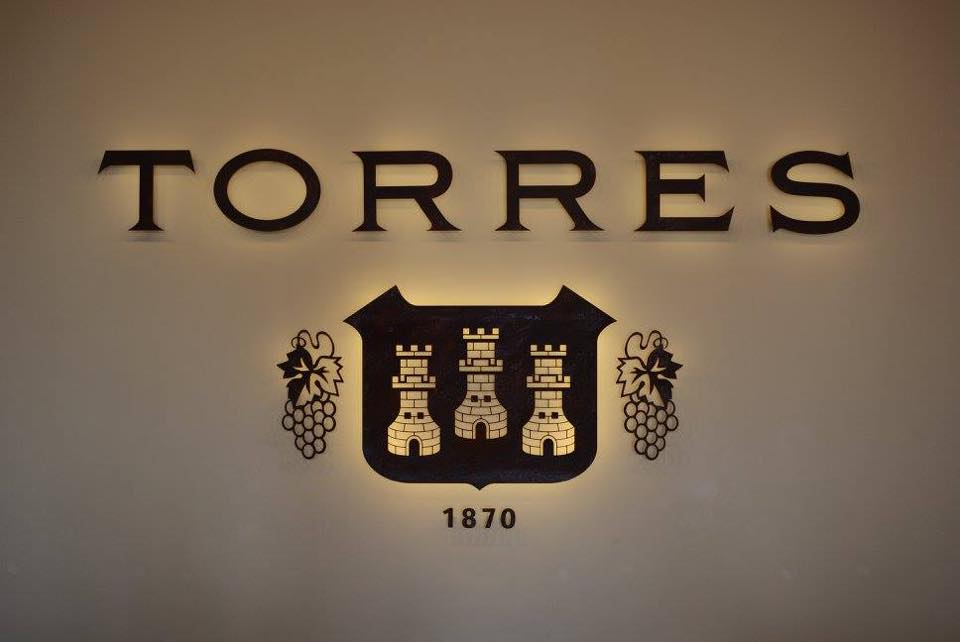 Fredag 4 mai under Bergen vinfest får vi besøk av Lucas Gailhac fra den anerkjente vinprodusenten Miguel Torres.
Dette blir en storartet kveld!

Kvelden starter med en Masterclass der Lucas presenterer vinhuset og vinene. Utover kvelden holder vi oss til Torres viner på menyen. Prisen på de ulike vinene som presenteres holdes lav slik at man får mulighet til å smake forskjellige kvaliteter fra vinhuset. 

Program 5 Mai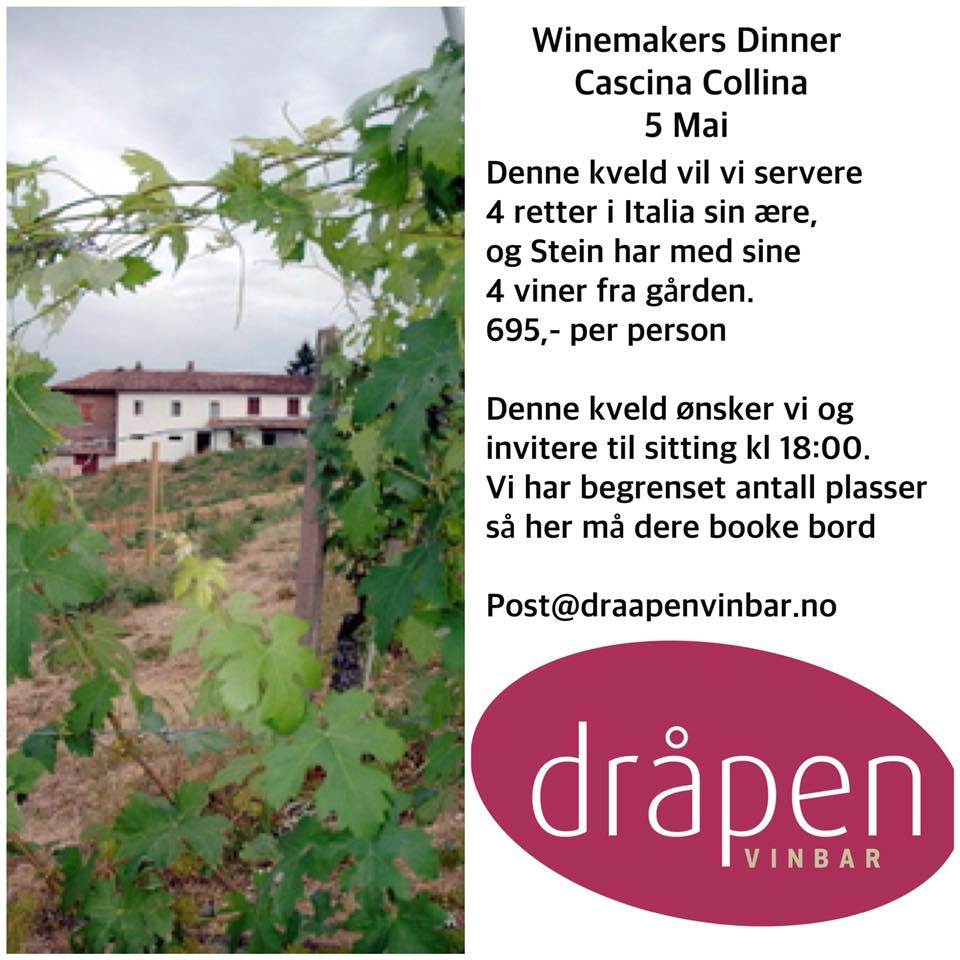 Torsdag 3 Mai og Lørdag 5 Mai under Bergen vinfest får vi besøk av Stein Thorbjørnsen som er en av de to står for driften på Cascina Collina,
som er en Norsk eid vingård i Piemonte. 


Program 

